Appleby Careers ProjectThe Gathering Rooms -Job DescriptionCook -35 hrs £17391-23111 pro rataThe Gathering Rooms project will operate an autism friendly café based in Armagh where young people with autism can come and train in work and social skills.  The café will be open to the public but with a particular emphasis on being welcoming to people with autism and their families.You will have responsibility for managing the kitchen including day to day operations, ordering stock items and ensuring compliance with health, safety and hygiene.  You will be supported by a project manager and support worker who will support  the young people with autism to take part in food prep and customer service.Hours of work are Mon-Thurs 8.45-3.30 Friday 8.45-4.45Duties include:Preparation, cooking and presentation of food for onsite and off site  customersTo ensure the menu and offers achieve an agreed profit margin and wastage is kept to a minimumLiaise with project staff and ensure food is served in accordance with all required standards including temperature, portion size, expiry dates.  Ensure that food display and serving is of the best quality and highest standardPreparation and collation of customer orders for outside cateringForward planning for weekly menu including ordering of stock, monthly stock takes and stock controlMaintaining high standards of cleanliness and hygiene throughoutFollow health and safety and food hygiene regulationsWork as part of a wider teamQualifications/experience:Level 2 diploma in professional cookery or equivalentValid food hygiene certificateMinimum 2 years’ experience in a similar environmentThis project is funded under the National Lottery Community Funds Empowering Young People’s programme. 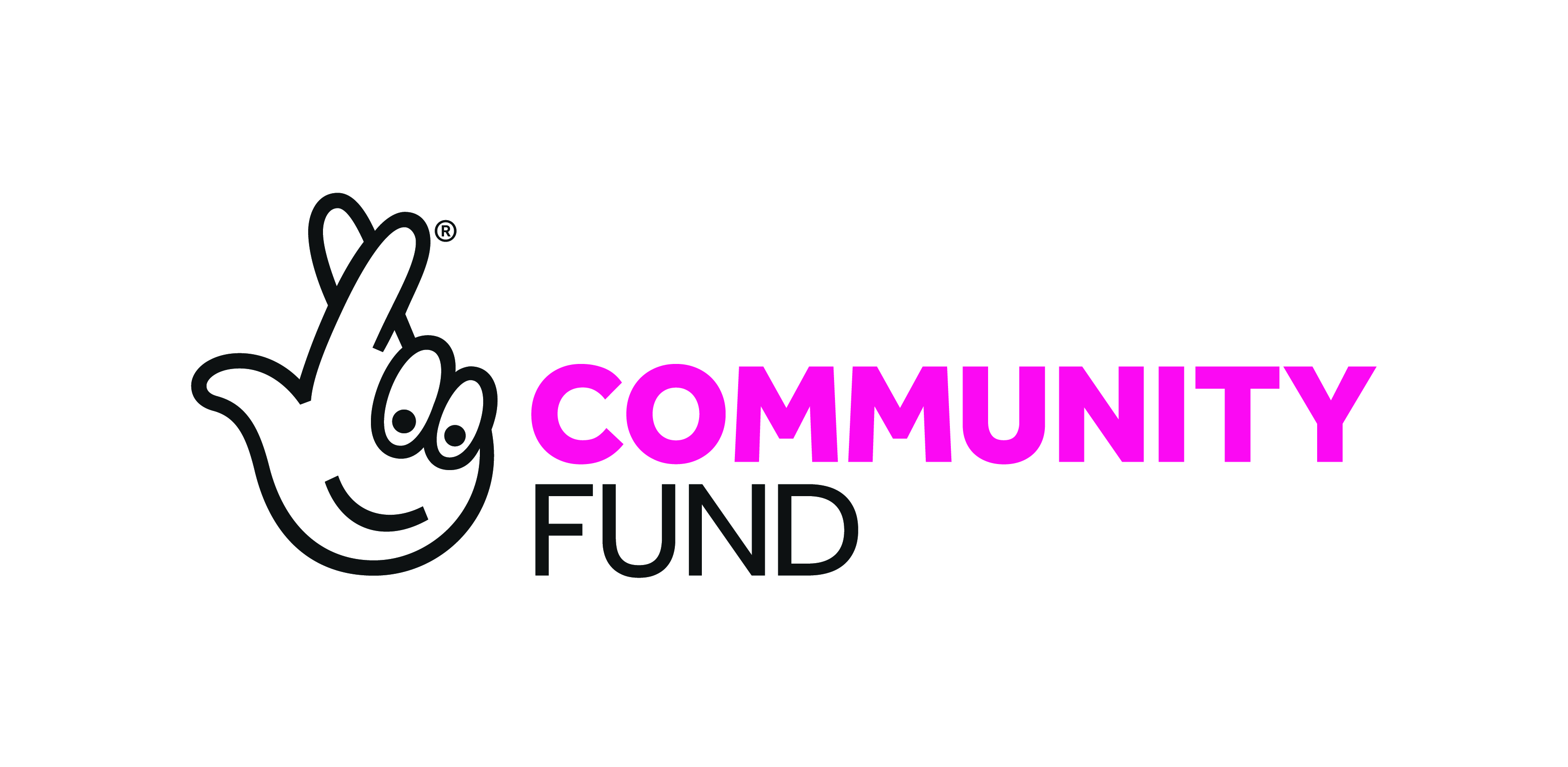 